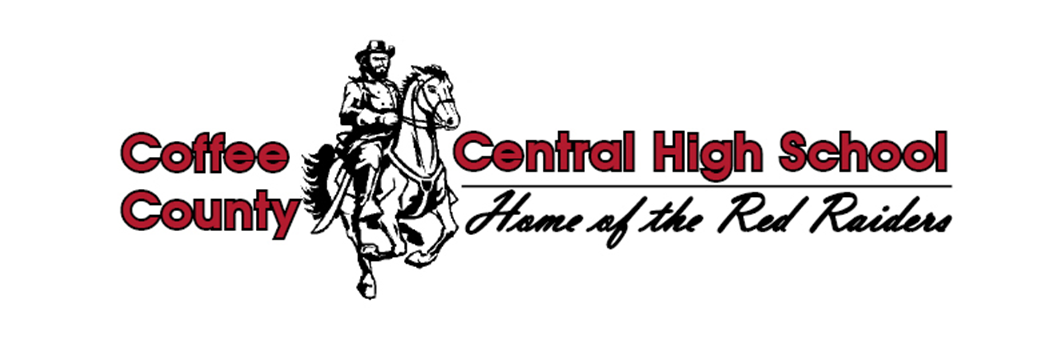 2019 Coffee County Junior Varsity ScheduleRev:1/15/193/11 TullahomaHome5:003/13Warren Co.Home5:003/14Marshall Co. Away4:303/18 RiverdaleAway5:003/20TullahomaAway5:003/21ShelbyvilleAway5:003/22White Co. @ Franklin co.Away7:003/23Huntland @ Franklin co.Away2:003/23Franklin Co.Away4:003/27Shelbyville (9 innings)Home5:003/29Vs Blackman @ BarfieldAway12:303/30SmrynaHome12:304/1Central MagnetHome5:004/8Central MagnetHome5:004/10TullahomaAway5:004/11Riverdale  Home5:004/15Franklin Co.Home4/16Grundy Co.Away5:004/18Marshall Co. Home4:304/23TullahomaHome5:004/24Warren Co.Away5:004/25Warren Co.Home5:004/29Warren Co.Away5:00